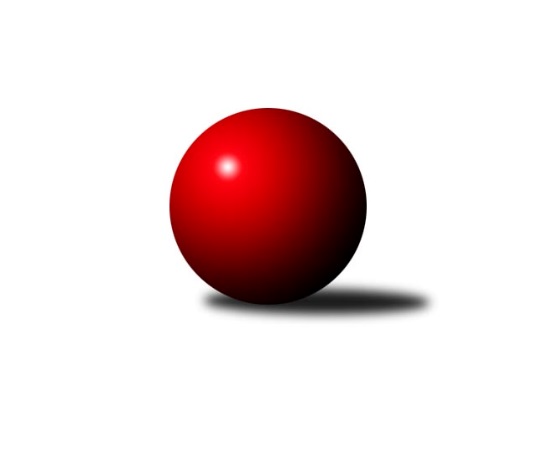 Č.3Ročník 2019/2020	2.5.2024 Zlínský krajský přebor 2019/2020Statistika 3. kolaTabulka družstev:		družstvo	záp	výh	rem	proh	skore	sety	průměr	body	plné	dorážka	chyby	1.	KK Camo Slavičín A	3	3	0	0	18.0 : 6.0 	(26.0 : 10.0)	2706	6	1839	868	34.3	2.	TJ Slavia Kroměříž	3	3	0	0	17.0 : 7.0 	(20.5 : 15.5)	2555	6	1749	806	34.7	3.	TJ Sokol Machová B	3	3	0	0	16.5 : 7.5 	(21.5 : 14.5)	2600	6	1798	802	47	4.	KK Kroměříž	2	2	0	0	9.5 : 6.5 	(12.0 : 12.0)	2580	4	1762	818	26.5	5.	TJ Valašské Meziříčí C	3	2	0	1	14.0 : 10.0 	(17.0 : 19.0)	2628	4	1834	794	52	6.	TJ Valašské Meziříčí B	3	2	0	1	13.0 : 11.0 	(18.0 : 18.0)	2619	4	1796	823	29.3	7.	VKK Vsetín B	2	1	0	1	10.5 : 5.5 	(13.5 : 10.5)	2500	2	1762	738	43.5	8.	VKK Vsetín C	3	1	0	2	13.0 : 11.0 	(19.0 : 17.0)	2472	2	1714	758	42.7	9.	KC Zlín C	3	1	0	2	11.5 : 12.5 	(17.5 : 18.5)	2482	2	1719	763	40.3	10.	TJ Kelč	3	1	0	2	11.0 : 13.0 	(17.0 : 19.0)	2497	2	1764	732	41.3	11.	SC Bylnice	3	1	0	2	10.0 : 14.0 	(17.0 : 19.0)	2548	2	1783	764	39	12.	TJ Gumárny Zubří	3	0	0	3	7.0 : 17.0 	(14.0 : 22.0)	2485	0	1732	753	53.3	13.	TJ Bojkovice Krons B	3	0	0	3	5.0 : 19.0 	(13.0 : 23.0)	2442	0	1729	713	57.7	14.	KK Camo Slavičín B	3	0	0	3	4.0 : 20.0 	(14.0 : 22.0)	2550	0	1771	779	50.3Tabulka doma:		družstvo	záp	výh	rem	proh	skore	sety	průměr	body	maximum	minimum	1.	TJ Slavia Kroměříž	3	3	0	0	17.0 : 7.0 	(20.5 : 15.5)	2555	6	2582	2540	2.	KK Camo Slavičín A	2	2	0	0	12.0 : 4.0 	(19.0 : 5.0)	2686	4	2745	2626	3.	TJ Sokol Machová B	2	2	0	0	10.5 : 5.5 	(14.5 : 9.5)	2587	4	2694	2480	4.	VKK Vsetín B	1	1	0	0	7.0 : 1.0 	(9.0 : 3.0)	2536	2	2536	2536	5.	TJ Valašské Meziříčí C	1	1	0	0	6.0 : 2.0 	(8.0 : 4.0)	2513	2	2513	2513	6.	KC Zlín C	1	1	0	0	6.0 : 2.0 	(8.0 : 4.0)	2508	2	2508	2508	7.	KK Kroměříž	1	1	0	0	4.5 : 3.5 	(6.0 : 6.0)	2549	2	2549	2549	8.	VKK Vsetín C	2	1	0	1	11.0 : 5.0 	(15.0 : 9.0)	2487	2	2497	2476	9.	TJ Kelč	2	1	0	1	10.0 : 6.0 	(14.0 : 10.0)	2562	2	2565	2559	10.	TJ Valašské Meziříčí B	2	1	0	1	8.0 : 8.0 	(11.0 : 13.0)	2701	2	2713	2689	11.	TJ Gumárny Zubří	0	0	0	0	0.0 : 0.0 	(0.0 : 0.0)	0	0	0	0	12.	SC Bylnice	1	0	0	1	3.0 : 5.0 	(5.0 : 7.0)	2481	0	2481	2481	13.	TJ Bojkovice Krons B	1	0	0	1	2.0 : 6.0 	(5.0 : 7.0)	2565	0	2565	2565	14.	KK Camo Slavičín B	1	0	0	1	2.0 : 6.0 	(5.0 : 7.0)	2514	0	2514	2514Tabulka venku:		družstvo	záp	výh	rem	proh	skore	sety	průměr	body	maximum	minimum	1.	KK Camo Slavičín A	1	1	0	0	6.0 : 2.0 	(7.0 : 5.0)	2727	2	2727	2727	2.	TJ Sokol Machová B	1	1	0	0	6.0 : 2.0 	(7.0 : 5.0)	2612	2	2612	2612	3.	TJ Valašské Meziříčí B	1	1	0	0	5.0 : 3.0 	(7.0 : 5.0)	2536	2	2536	2536	4.	KK Kroměříž	1	1	0	0	5.0 : 3.0 	(6.0 : 6.0)	2611	2	2611	2611	5.	TJ Valašské Meziříčí C	2	1	0	1	8.0 : 8.0 	(9.0 : 15.0)	2692	2	2771	2613	6.	SC Bylnice	2	1	0	1	7.0 : 9.0 	(12.0 : 12.0)	2558	2	2593	2523	7.	TJ Slavia Kroměříž	0	0	0	0	0.0 : 0.0 	(0.0 : 0.0)	0	0	0	0	8.	VKK Vsetín B	1	0	0	1	3.5 : 4.5 	(4.5 : 7.5)	2463	0	2463	2463	9.	VKK Vsetín C	1	0	0	1	2.0 : 6.0 	(4.0 : 8.0)	2457	0	2457	2457	10.	TJ Kelč	1	0	0	1	1.0 : 7.0 	(3.0 : 9.0)	2431	0	2431	2431	11.	KC Zlín C	2	0	0	2	5.5 : 10.5 	(9.5 : 14.5)	2470	0	2481	2458	12.	TJ Bojkovice Krons B	2	0	0	2	3.0 : 13.0 	(8.0 : 16.0)	2381	0	2435	2326	13.	KK Camo Slavičín B	2	0	0	2	2.0 : 14.0 	(9.0 : 15.0)	2568	0	2678	2457	14.	TJ Gumárny Zubří	3	0	0	3	7.0 : 17.0 	(14.0 : 22.0)	2485	0	2555	2386Tabulka podzimní části:		družstvo	záp	výh	rem	proh	skore	sety	průměr	body	doma	venku	1.	KK Camo Slavičín A	3	3	0	0	18.0 : 6.0 	(26.0 : 10.0)	2706	6 	2 	0 	0 	1 	0 	0	2.	TJ Slavia Kroměříž	3	3	0	0	17.0 : 7.0 	(20.5 : 15.5)	2555	6 	3 	0 	0 	0 	0 	0	3.	TJ Sokol Machová B	3	3	0	0	16.5 : 7.5 	(21.5 : 14.5)	2600	6 	2 	0 	0 	1 	0 	0	4.	KK Kroměříž	2	2	0	0	9.5 : 6.5 	(12.0 : 12.0)	2580	4 	1 	0 	0 	1 	0 	0	5.	TJ Valašské Meziříčí C	3	2	0	1	14.0 : 10.0 	(17.0 : 19.0)	2628	4 	1 	0 	0 	1 	0 	1	6.	TJ Valašské Meziříčí B	3	2	0	1	13.0 : 11.0 	(18.0 : 18.0)	2619	4 	1 	0 	1 	1 	0 	0	7.	VKK Vsetín B	2	1	0	1	10.5 : 5.5 	(13.5 : 10.5)	2500	2 	1 	0 	0 	0 	0 	1	8.	VKK Vsetín C	3	1	0	2	13.0 : 11.0 	(19.0 : 17.0)	2472	2 	1 	0 	1 	0 	0 	1	9.	KC Zlín C	3	1	0	2	11.5 : 12.5 	(17.5 : 18.5)	2482	2 	1 	0 	0 	0 	0 	2	10.	TJ Kelč	3	1	0	2	11.0 : 13.0 	(17.0 : 19.0)	2497	2 	1 	0 	1 	0 	0 	1	11.	SC Bylnice	3	1	0	2	10.0 : 14.0 	(17.0 : 19.0)	2548	2 	0 	0 	1 	1 	0 	1	12.	TJ Gumárny Zubří	3	0	0	3	7.0 : 17.0 	(14.0 : 22.0)	2485	0 	0 	0 	0 	0 	0 	3	13.	TJ Bojkovice Krons B	3	0	0	3	5.0 : 19.0 	(13.0 : 23.0)	2442	0 	0 	0 	1 	0 	0 	2	14.	KK Camo Slavičín B	3	0	0	3	4.0 : 20.0 	(14.0 : 22.0)	2550	0 	0 	0 	1 	0 	0 	2Tabulka jarní části:		družstvo	záp	výh	rem	proh	skore	sety	průměr	body	doma	venku	1.	KK Camo Slavičín B	0	0	0	0	0.0 : 0.0 	(0.0 : 0.0)	0	0 	0 	0 	0 	0 	0 	0 	2.	KC Zlín C	0	0	0	0	0.0 : 0.0 	(0.0 : 0.0)	0	0 	0 	0 	0 	0 	0 	0 	3.	KK Camo Slavičín A	0	0	0	0	0.0 : 0.0 	(0.0 : 0.0)	0	0 	0 	0 	0 	0 	0 	0 	4.	KK Kroměříž	0	0	0	0	0.0 : 0.0 	(0.0 : 0.0)	0	0 	0 	0 	0 	0 	0 	0 	5.	TJ Bojkovice Krons B	0	0	0	0	0.0 : 0.0 	(0.0 : 0.0)	0	0 	0 	0 	0 	0 	0 	0 	6.	SC Bylnice	0	0	0	0	0.0 : 0.0 	(0.0 : 0.0)	0	0 	0 	0 	0 	0 	0 	0 	7.	TJ Kelč	0	0	0	0	0.0 : 0.0 	(0.0 : 0.0)	0	0 	0 	0 	0 	0 	0 	0 	8.	TJ Sokol Machová B	0	0	0	0	0.0 : 0.0 	(0.0 : 0.0)	0	0 	0 	0 	0 	0 	0 	0 	9.	TJ Valašské Meziříčí C	0	0	0	0	0.0 : 0.0 	(0.0 : 0.0)	0	0 	0 	0 	0 	0 	0 	0 	10.	TJ Gumárny Zubří	0	0	0	0	0.0 : 0.0 	(0.0 : 0.0)	0	0 	0 	0 	0 	0 	0 	0 	11.	VKK Vsetín C	0	0	0	0	0.0 : 0.0 	(0.0 : 0.0)	0	0 	0 	0 	0 	0 	0 	0 	12.	TJ Slavia Kroměříž	0	0	0	0	0.0 : 0.0 	(0.0 : 0.0)	0	0 	0 	0 	0 	0 	0 	0 	13.	VKK Vsetín B	0	0	0	0	0.0 : 0.0 	(0.0 : 0.0)	0	0 	0 	0 	0 	0 	0 	0 	14.	TJ Valašské Meziříčí B	0	0	0	0	0.0 : 0.0 	(0.0 : 0.0)	0	0 	0 	0 	0 	0 	0 	0 Zisk bodů pro družstvo:		jméno hráče	družstvo	body	zápasy	v %	dílčí body	sety	v %	1.	Karel Kabela 	KK Camo Slavičín A 	3	/	3	(100%)	6	/	6	(100%)	2.	Eliška Hrančíková 	TJ Sokol Machová B 	3	/	3	(100%)	5	/	6	(83%)	3.	Miroslav Míšek 	TJ Slavia Kroměříž 	3	/	3	(100%)	4	/	6	(67%)	4.	Petr Mňačko 	KC Zlín C 	3	/	3	(100%)	4	/	6	(67%)	5.	Filip Vrzala 	KC Zlín C 	3	/	3	(100%)	3	/	6	(50%)	6.	Rudolf Fojtík 	KK Camo Slavičín A 	2	/	2	(100%)	3	/	4	(75%)	7.	Aneta Šutariková 	VKK Vsetín C 	2	/	2	(100%)	3	/	4	(75%)	8.	Radim Metelka 	VKK Vsetín C 	2	/	2	(100%)	3	/	4	(75%)	9.	Jiří Fryštacký 	TJ Sokol Machová B 	2	/	2	(100%)	3	/	4	(75%)	10.	Jaroslav Fojtů 	VKK Vsetín B 	2	/	2	(100%)	3	/	4	(75%)	11.	Tomáš Kejík 	KK Kroměříž 	2	/	2	(100%)	3	/	4	(75%)	12.	Radek Ingr 	KK Kroměříž 	2	/	2	(100%)	3	/	4	(75%)	13.	Zdeněk Chvatík 	TJ Kelč 	2	/	2	(100%)	2	/	4	(50%)	14.	Petr Jandík 	TJ Valašské Meziříčí B 	2	/	2	(100%)	2	/	4	(50%)	15.	Libor Pekárek 	KK Camo Slavičín A 	2	/	3	(67%)	5	/	6	(83%)	16.	Samuel Kliment 	KC Zlín C 	2	/	3	(67%)	4	/	6	(67%)	17.	Martin Kovács 	VKK Vsetín C 	2	/	3	(67%)	4	/	6	(67%)	18.	Miloslav Plesník 	TJ Valašské Meziříčí C 	2	/	3	(67%)	4	/	6	(67%)	19.	Josef Kundrata 	TJ Bojkovice Krons B 	2	/	3	(67%)	4	/	6	(67%)	20.	Alois Beňo 	SC Bylnice 	2	/	3	(67%)	4	/	6	(67%)	21.	Radek Vetyška 	TJ Gumárny Zubří 	2	/	3	(67%)	4	/	6	(67%)	22.	Bohumil Fryštacký 	TJ Sokol Machová B 	2	/	3	(67%)	4	/	6	(67%)	23.	Radek Husek 	TJ Sokol Machová B 	2	/	3	(67%)	4	/	6	(67%)	24.	Miroslav Kašík 	VKK Vsetín C 	2	/	3	(67%)	3	/	6	(50%)	25.	Martin Růžička 	TJ Slavia Kroměříž 	2	/	3	(67%)	3	/	6	(50%)	26.	Petr Maňák 	TJ Valašské Meziříčí C 	2	/	3	(67%)	3	/	6	(50%)	27.	Petr Babák 	TJ Valašské Meziříčí B 	2	/	3	(67%)	3	/	6	(50%)	28.	Miloš Jandík 	TJ Valašské Meziříčí B 	2	/	3	(67%)	3	/	6	(50%)	29.	Vladimír Pecl 	SC Bylnice 	2	/	3	(67%)	3	/	6	(50%)	30.	Petr Pavelka 	TJ Kelč 	2	/	3	(67%)	3	/	6	(50%)	31.	Radomír Kozáček 	TJ Bojkovice Krons B 	2	/	3	(67%)	3	/	6	(50%)	32.	Lubomír Zábel 	SC Bylnice 	2	/	3	(67%)	3	/	6	(50%)	33.	Josef Konvičný 	TJ Valašské Meziříčí C 	2	/	3	(67%)	3	/	6	(50%)	34.	Tomáš Kuchta 	TJ Slavia Kroměříž 	2	/	3	(67%)	2.5	/	6	(42%)	35.	Patrik Zepřálka 	TJ Gumárny Zubří 	2	/	3	(67%)	2	/	6	(33%)	36.	Petr Dvořáček 	VKK Vsetín B 	1.5	/	2	(75%)	3	/	4	(75%)	37.	Pavel Struhař 	KC Zlín C 	1.5	/	2	(75%)	3	/	4	(75%)	38.	Daniel Mach 	KK Kroměříž 	1.5	/	2	(75%)	2	/	4	(50%)	39.	Ondřej Masař 	SC Bylnice 	1	/	1	(100%)	2	/	2	(100%)	40.	Jana Volková 	TJ Valašské Meziříčí B 	1	/	1	(100%)	2	/	2	(100%)	41.	Jiří Tesař 	TJ Slavia Kroměříž 	1	/	1	(100%)	2	/	2	(100%)	42.	František Fojtík 	TJ Valašské Meziříčí B 	1	/	1	(100%)	2	/	2	(100%)	43.	Radim Lys 	VKK Vsetín B 	1	/	1	(100%)	2	/	2	(100%)	44.	Michal Trochta 	VKK Vsetín C 	1	/	1	(100%)	2	/	2	(100%)	45.	Martin Kuropata 	TJ Valašské Meziříčí C 	1	/	1	(100%)	1	/	2	(50%)	46.	Miroslav Kubík 	VKK Vsetín B 	1	/	1	(100%)	1	/	2	(50%)	47.	Petr Spurný 	VKK Vsetín C 	1	/	1	(100%)	1	/	2	(50%)	48.	Jaroslav Jurka 	TJ Gumárny Zubří 	1	/	1	(100%)	1	/	2	(50%)	49.	František Buček 	TJ Valašské Meziříčí C 	1	/	1	(100%)	1	/	2	(50%)	50.	Jindřich Cahlík 	TJ Valašské Meziříčí C 	1	/	1	(100%)	1	/	2	(50%)	51.	Eva Hajdová 	VKK Vsetín B 	1	/	1	(100%)	1	/	2	(50%)	52.	Karel Navrátil 	VKK Vsetín C 	1	/	1	(100%)	1	/	2	(50%)	53.	Milan Klanica 	TJ Valašské Meziříčí C 	1	/	2	(50%)	3	/	4	(75%)	54.	Zdeněk Drlík 	TJ Slavia Kroměříž 	1	/	2	(50%)	3	/	4	(75%)	55.	Miroslav Pavelka 	TJ Kelč 	1	/	2	(50%)	3	/	4	(75%)	56.	Zdeněk Gajda 	KK Camo Slavičín A 	1	/	2	(50%)	3	/	4	(75%)	57.	Josef Číž 	KK Camo Slavičín A 	1	/	2	(50%)	3	/	4	(75%)	58.	Radek Rak 	KK Camo Slavičín A 	1	/	2	(50%)	2	/	4	(50%)	59.	Richard Ťulpa 	KK Camo Slavičín A 	1	/	2	(50%)	2	/	4	(50%)	60.	Josef Gassmann 	TJ Kelč 	1	/	2	(50%)	2	/	4	(50%)	61.	Pavel Chvatík 	TJ Kelč 	1	/	2	(50%)	2	/	4	(50%)	62.	Jaroslav Pavlát 	TJ Gumárny Zubří 	1	/	2	(50%)	2	/	4	(50%)	63.	Pavel Polišenský 	TJ Slavia Kroměříž 	1	/	2	(50%)	2	/	4	(50%)	64.	Tomáš Hnátek 	VKK Vsetín B 	1	/	2	(50%)	2	/	4	(50%)	65.	Pavel Milo 	TJ Valašské Meziříčí B 	1	/	2	(50%)	2	/	4	(50%)	66.	Miroslav Macega 	TJ Slavia Kroměříž 	1	/	2	(50%)	2	/	4	(50%)	67.	Vlastimil Kancner 	VKK Vsetín B 	1	/	2	(50%)	1	/	4	(25%)	68.	Robert Řihák 	KK Camo Slavičín B 	1	/	3	(33%)	4	/	6	(67%)	69.	Petr Trefil 	KK Camo Slavičín B 	1	/	3	(33%)	3	/	6	(50%)	70.	Josef Bařinka 	SC Bylnice 	1	/	3	(33%)	3	/	6	(50%)	71.	Tomáš Vybíral 	TJ Kelč 	1	/	3	(33%)	3	/	6	(50%)	72.	Lukáš Michalík 	TJ Sokol Machová B 	1	/	3	(33%)	3	/	6	(50%)	73.	Ondřej Fojtík 	KK Camo Slavičín B 	1	/	3	(33%)	2.5	/	6	(42%)	74.	Martin Štěpánek 	TJ Gumárny Zubří 	1	/	3	(33%)	2	/	6	(33%)	75.	Antonín Plesník 	TJ Kelč 	1	/	3	(33%)	2	/	6	(33%)	76.	Petr Peléšek 	KK Camo Slavičín B 	1	/	3	(33%)	2	/	6	(33%)	77.	Zdeněk Kafka 	TJ Bojkovice Krons B 	1	/	3	(33%)	2	/	6	(33%)	78.	Jiří Michalík 	TJ Sokol Machová B 	0.5	/	3	(17%)	1.5	/	6	(25%)	79.	Martina Nováková 	TJ Sokol Machová B 	0	/	1	(0%)	1	/	2	(50%)	80.	Petr Polách 	TJ Gumárny Zubří 	0	/	1	(0%)	1	/	2	(50%)	81.	David Hanke 	TJ Bojkovice Krons B 	0	/	1	(0%)	1	/	2	(50%)	82.	Miroslav Plášek 	VKK Vsetín C 	0	/	1	(0%)	1	/	2	(50%)	83.	Jiří Satinský 	TJ Gumárny Zubří 	0	/	1	(0%)	1	/	2	(50%)	84.	Ota Adámek 	TJ Gumárny Zubří 	0	/	1	(0%)	1	/	2	(50%)	85.	Petr Tomášek 	TJ Valašské Meziříčí B 	0	/	1	(0%)	1	/	2	(50%)	86.	Erik Jadavan 	KK Camo Slavičín A 	0	/	1	(0%)	1	/	2	(50%)	87.	Michal Ondrušek 	TJ Bojkovice Krons B 	0	/	1	(0%)	1	/	2	(50%)	88.	Vlastimil Struhař 	VKK Vsetín B 	0	/	1	(0%)	0.5	/	2	(25%)	89.	Ondřej Pitrun 	TJ Kelč 	0	/	1	(0%)	0	/	2	(0%)	90.	Vladimír Čech 	KC Zlín C 	0	/	1	(0%)	0	/	2	(0%)	91.	Petr Pavlíček 	TJ Gumárny Zubří 	0	/	1	(0%)	0	/	2	(0%)	92.	Marie Olejníková 	TJ Valašské Meziříčí C 	0	/	1	(0%)	0	/	2	(0%)	93.	Ivana Bartošová 	KK Camo Slavičín B 	0	/	1	(0%)	0	/	2	(0%)	94.	Milan Skopal 	TJ Slavia Kroměříž 	0	/	2	(0%)	2	/	4	(50%)	95.	Tomáš Matlach 	KC Zlín C 	0	/	2	(0%)	2	/	4	(50%)	96.	Petr Boček 	KK Kroměříž 	0	/	2	(0%)	2	/	4	(50%)	97.	Dušan Tománek 	KK Camo Slavičín B 	0	/	2	(0%)	1.5	/	4	(38%)	98.	Miroslav Volek 	TJ Valašské Meziříčí B 	0	/	2	(0%)	1	/	4	(25%)	99.	Miroslav Macháček 	TJ Valašské Meziříčí B 	0	/	2	(0%)	1	/	4	(25%)	100.	Jaroslav Trochta 	KC Zlín C 	0	/	2	(0%)	1	/	4	(25%)	101.	Jaroslav Sojka 	TJ Bojkovice Krons B 	0	/	2	(0%)	1	/	4	(25%)	102.	Lenka Haboňová 	KK Kroměříž 	0	/	2	(0%)	1	/	4	(25%)	103.	Jiří Plášek 	VKK Vsetín C 	0	/	2	(0%)	1	/	4	(25%)	104.	Radek Olejník 	TJ Valašské Meziříčí C 	0	/	2	(0%)	1	/	4	(25%)	105.	Jaroslav Pavlík 	KK Kroměříž 	0	/	2	(0%)	1	/	4	(25%)	106.	Petr Hanousek 	KK Camo Slavičín B 	0	/	2	(0%)	1	/	4	(25%)	107.	Jaroslav Kramár 	TJ Bojkovice Krons B 	0	/	2	(0%)	1	/	4	(25%)	108.	Šárka Drahotuská 	KC Zlín C 	0	/	2	(0%)	0.5	/	4	(13%)	109.	Lenka Kotrlová 	VKK Vsetín C 	0	/	2	(0%)	0	/	4	(0%)	110.	Jaroslav Slováček 	SC Bylnice 	0	/	2	(0%)	0	/	4	(0%)	111.	Václav Zeman 	TJ Gumárny Zubří 	0	/	2	(0%)	0	/	4	(0%)	112.	Stanislav Horečný 	SC Bylnice 	0	/	3	(0%)	2	/	6	(33%)	113.	Michal Machala 	TJ Bojkovice Krons B 	0	/	3	(0%)	0	/	6	(0%)Průměry na kuželnách:		kuželna	průměr	plné	dorážka	chyby	výkon na hráče	1.	TJ Bojkovice Krons, 1-2	2646	1817	828	48.0	(441.0)	2.	TJ Valašské Meziříčí, 1-4	2636	1819	817	47.0	(439.5)	3.	KK Slavičín, 1-2	2610	1802	808	40.8	(435.1)	4.	TJ Sokol Machová, 1-2	2557	1782	774	49.0	(426.3)	5.	TJ Kelč, 1-2	2548	1767	780	38.8	(424.7)	6.	TJ Slavia Kroměříž, 1-2	2515	1749	766	45.2	(419.3)	7.	TJ Zbrojovka Vsetín, 1-4	2507	1746	761	35.5	(417.9)	8.	KK Kroměříž, 1-4	2503	1694	809	33.0	(417.3)	9.	KC Zlín, 1-4	2447	1699	748	51.5	(407.8)Nejlepší výkony na kuželnách:TJ Bojkovice Krons, 1-2KK Camo Slavičín A	2727	2. kolo	Karel Kabela 	KK Camo Slavičín A	504	2. koloTJ Bojkovice Krons B	2565	2. kolo	Richard Ťulpa 	KK Camo Slavičín A	475	2. kolo		. kolo	Radomír Kozáček 	TJ Bojkovice Krons B	456	2. kolo		. kolo	Josef Kundrata 	TJ Bojkovice Krons B	454	2. kolo		. kolo	Libor Pekárek 	KK Camo Slavičín A	449	2. kolo		. kolo	Rudolf Fojtík 	KK Camo Slavičín A	438	2. kolo		. kolo	Radek Rak 	KK Camo Slavičín A	433	2. kolo		. kolo	Zdeněk Gajda 	KK Camo Slavičín A	428	2. kolo		. kolo	Jaroslav Sojka 	TJ Bojkovice Krons B	419	2. kolo		. kolo	Jaroslav Kramár 	TJ Bojkovice Krons B	418	2. koloTJ Valašské Meziříčí, 1-4TJ Valašské Meziříčí C	2771	1. kolo	Petr Maňák 	TJ Valašské Meziříčí C	504	1. koloTJ Valašské Meziříčí B	2713	3. kolo	Petr Jandík 	TJ Valašské Meziříčí B	489	1. koloTJ Valašské Meziříčí B	2689	1. kolo	František Fojtík 	TJ Valašské Meziříčí B	488	3. koloKK Camo Slavičín B	2678	3. kolo	Miloslav Plesník 	TJ Valašské Meziříčí C	481	1. koloTJ Valašské Meziříčí C	2513	2. kolo	Miloš Jandík 	TJ Valašské Meziříčí B	479	1. koloVKK Vsetín C	2457	2. kolo	Milan Klanica 	TJ Valašské Meziříčí C	470	2. kolo		. kolo	Petr Jandík 	TJ Valašské Meziříčí B	470	3. kolo		. kolo	Petr Babák 	TJ Valašské Meziříčí B	465	1. kolo		. kolo	Petr Hanousek 	KK Camo Slavičín B	464	3. kolo		. kolo	Petr Peléšek 	KK Camo Slavičín B	463	3. koloKK Slavičín, 1-2KK Camo Slavičín A	2745	3. kolo	Libor Pekárek 	KK Camo Slavičín A	500	3. koloKK Camo Slavičín A	2626	1. kolo	Radek Rak 	KK Camo Slavičín A	472	3. koloTJ Valašské Meziříčí C	2613	3. kolo	Jiří Fryštacký 	TJ Sokol Machová B	469	2. koloTJ Sokol Machová B	2612	2. kolo	Libor Pekárek 	KK Camo Slavičín A	463	1. koloTJ Gumárny Zubří	2555	1. kolo	Zdeněk Gajda 	KK Camo Slavičín A	452	3. koloKK Camo Slavičín B	2514	2. kolo	Radek Husek 	TJ Sokol Machová B	450	2. kolo		. kolo	Bohumil Fryštacký 	TJ Sokol Machová B	450	2. kolo		. kolo	Karel Kabela 	KK Camo Slavičín A	449	3. kolo		. kolo	Jindřich Cahlík 	TJ Valašské Meziříčí C	447	3. kolo		. kolo	Radek Olejník 	TJ Valašské Meziříčí C	447	3. koloTJ Sokol Machová, 1-2TJ Sokol Machová B	2694	1. kolo	Jiří Fryštacký 	TJ Sokol Machová B	478	1. koloSC Bylnice	2593	1. kolo	Eliška Hrančíková 	TJ Sokol Machová B	473	1. koloTJ Sokol Machová B	2480	3. kolo	Stanislav Horečný 	SC Bylnice	453	1. koloVKK Vsetín B	2463	3. kolo	Vladimír Pecl 	SC Bylnice	453	1. kolo		. kolo	Alois Beňo 	SC Bylnice	450	1. kolo		. kolo	Bohumil Fryštacký 	TJ Sokol Machová B	448	1. kolo		. kolo	Lukáš Michalík 	TJ Sokol Machová B	444	1. kolo		. kolo	Radek Husek 	TJ Sokol Machová B	443	1. kolo		. kolo	Lubomír Zábel 	SC Bylnice	428	1. kolo		. kolo	Josef Bařinka 	SC Bylnice	427	1. koloTJ Kelč, 1-2KK Kroměříž	2611	3. kolo	Radek Ingr 	KK Kroměříž	469	3. koloTJ Kelč	2565	1. kolo	Petr Pavelka 	TJ Kelč	452	1. koloTJ Kelč	2559	3. kolo	Tomáš Kejík 	KK Kroměříž	448	3. koloKK Camo Slavičín B	2457	1. kolo	Pavel Chvatík 	TJ Kelč	439	1. kolo		. kolo	Josef Gassmann 	TJ Kelč	437	1. kolo		. kolo	Petr Pavelka 	TJ Kelč	437	3. kolo		. kolo	Miroslav Pavelka 	TJ Kelč	437	3. kolo		. kolo	Jaroslav Pavlík 	KK Kroměříž	433	3. kolo		. kolo	Lenka Haboňová 	KK Kroměříž	432	3. kolo		. kolo	Antonín Plesník 	TJ Kelč	428	3. koloTJ Slavia Kroměříž, 1-2TJ Slavia Kroměříž	2582	2. kolo	Tomáš Kuchta 	TJ Slavia Kroměříž	463	2. koloTJ Slavia Kroměříž	2543	1. kolo	Josef Kundrata 	TJ Bojkovice Krons B	456	3. koloTJ Slavia Kroměříž	2540	3. kolo	Jiří Tesař 	TJ Slavia Kroměříž	455	3. koloTJ Gumárny Zubří	2514	2. kolo	Jaroslav Pavlát 	TJ Gumárny Zubří	454	2. koloKC Zlín C	2481	1. kolo	Miroslav Míšek 	TJ Slavia Kroměříž	446	2. koloTJ Bojkovice Krons B	2435	3. kolo	Martin Růžička 	TJ Slavia Kroměříž	444	1. kolo		. kolo	Miroslav Míšek 	TJ Slavia Kroměříž	444	3. kolo		. kolo	Tomáš Kuchta 	TJ Slavia Kroměříž	441	1. kolo		. kolo	Petr Mňačko 	KC Zlín C	436	1. kolo		. kolo	Tomáš Kuchta 	TJ Slavia Kroměříž	434	3. koloTJ Zbrojovka Vsetín, 1-4VKK Vsetín B	2634	1. kolo	Daniel Mach 	KK Kroměříž	484	1. koloKK Kroměříž	2634	1. kolo	Tomáš Kejík 	KK Kroměříž	468	1. koloTJ Valašské Meziříčí B	2536	2. kolo	Petr Babák 	TJ Valašské Meziříčí B	462	2. koloVKK Vsetín B	2536	2. kolo	Alois Beňo 	SC Bylnice	455	3. koloSC Bylnice	2523	3. kolo	Petr Dvořáček 	VKK Vsetín B	454	2. koloVKK Vsetín C	2497	1. kolo	Eva Hajdová 	VKK Vsetín B	452	1. koloSC Bylnice	2481	2. kolo	Martin Kovács 	VKK Vsetín C	450	1. koloVKK Vsetín C	2476	3. kolo	Miloš Jandík 	TJ Valašské Meziříčí B	449	2. koloTJ Kelč	2431	2. kolo	Miroslav Kubík 	VKK Vsetín B	448	1. koloTJ Bojkovice Krons B	2326	1. kolo	Vladimír Pecl 	SC Bylnice	448	3. koloKK Kroměříž, 1-4KK Kroměříž	2549	2. kolo	Tomáš Kejík 	KK Kroměříž	462	2. koloKC Zlín C	2458	2. kolo	Samuel Kliment 	KC Zlín C	423	2. kolo		. kolo	Pavel Struhař 	KC Zlín C	421	2. kolo		. kolo	Filip Vrzala 	KC Zlín C	421	2. kolo		. kolo	Daniel Mach 	KK Kroměříž	421	2. kolo		. kolo	Radek Ingr 	KK Kroměříž	420	2. kolo		. kolo	Petr Boček 	KK Kroměříž	418	2. kolo		. kolo	Petr Mňačko 	KC Zlín C	418	2. kolo		. kolo	Lenka Haboňová 	KK Kroměříž	417	2. kolo		. kolo	Jaroslav Pavlík 	KK Kroměříž	411	2. koloKC Zlín, 1-4KC Zlín C	2508	3. kolo	Samuel Kliment 	KC Zlín C	463	3. koloTJ Gumárny Zubří	2386	3. kolo	Filip Vrzala 	KC Zlín C	432	3. kolo		. kolo	Radek Vetyška 	TJ Gumárny Zubří	431	3. kolo		. kolo	Pavel Struhař 	KC Zlín C	423	3. kolo		. kolo	Petr Mňačko 	KC Zlín C	411	3. kolo		. kolo	Václav Zeman 	TJ Gumárny Zubří	398	3. kolo		. kolo	Martin Štěpánek 	TJ Gumárny Zubří	398	3. kolo		. kolo	Jaroslav Pavlát 	TJ Gumárny Zubří	392	3. kolo		. kolo	Jaroslav Trochta 	KC Zlín C	391	3. kolo		. kolo	Patrik Zepřálka 	TJ Gumárny Zubří	391	3. koloČetnost výsledků:	8.0 : 0.0	1x	7.0 : 1.0	4x	6.0 : 2.0	5x	5.0 : 3.0	2x	4.5 : 3.5	2x	4.0 : 4.0	1x	3.0 : 5.0	3x	2.0 : 6.0	2x	1.0 : 7.0	1x